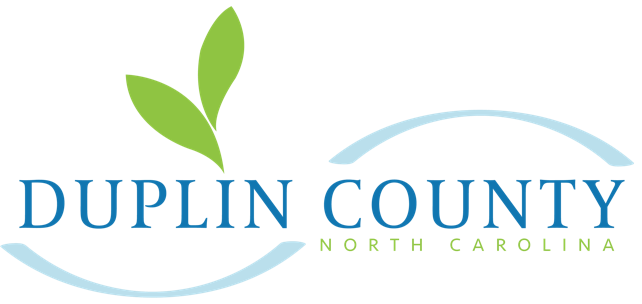 PERMIT #____________APPLICATION FOR PRIVATE DRINKING WATER WELLName	         ___________________________________		LAND OWNER	   _______________________________ADDRESS       ___________________________________		ADDRESS         	   _______________________________	         ___________________________________		               	   _______________________________	PHONE          ____________________________________		EMAIL           ____________________________________     SUBDIVISION  ______________________	LOT#_______	 LOT SIZE  _______STATE RD    _________DIRECTIONS  ___________________________________________________________________________________________________________________________________________________________________________________________________________________________________________________________________________________________RESIDENTAL:   HOUSE □		MOBILE HOME □	 FACILITY TYPE:	 □ RESIDENTIAL	     □ SINGLE	□ MULTI      □ OTHERARE THERE ANY EXISTING WELLS?  □ yes  □ no (please indicate in sketch)ARE THERE ANY GROUNDWATER RESTRICTIONS?  □ yes   □ noARE THERE ANY VARIANCES PENDING? □ yes   □ noIF EXISTING STRUCTURE:ORIGINAL OWNER NAME:  __________________________________YEAR SEPTIC TANK INSTALLED:  ______________________________WATER SAMPLING WILL BE TAKEN * I am the owner or authorized agent for the above-listed address.  I have fully read this application and it is true and accurate.  I hereby authorize Duplin County and State employees/officials the right to enter the address above written in order to conduct the inspections or that I have now or may in the future have as it relates to the inspection/investigation authorized herein.  I also acknowledge that I am solely responsible for ensuring that all property lines have been properly located and marked.  If the information in the application for an improvements permit is falsified, changed, or the site is altered then the improvements permit & authorization to construct shall become invalid.  OWNER/AGENT SIGNATURE  _________________________________________	TOTAL AMOUNT PAID    $240.00	CASH □	        CHECK  □	     CREDIT CARD  □  	 OTHER □  	RECEIVED BY ___________